Patvirtino „RB Rail AS“Viešųjų pirkimų komisija,sprendimo data 2022 liepos 5 d. (posėdžio protokolas Nr. 1)Vertimas atliktas naudojant mašininio vertimo programą ir šis dokumentas pateikiamas tik informaciniais tikslais. Jei yra skirtumų tarp angliškos dokumentų versijos ir versijos lietuvių kalba, bet kuriuo atveju pagrindine ir teisinga laikytina dokumentų versija anglų kalbaKANDIDATŲ ATRANKOS REGLAMENTASKonkurencinė derybų procedūra Konsoliduotas medžiagų „Rail Baltica“ geležinkelio linijos tiesimui pirkimas:balasto tiekimas (identifikavimo Nr. RBR 2022/14)TIEKĖJO KVALIFIKACIJA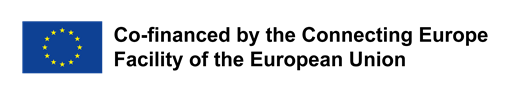 2022TURINIO LENTELĖReglamentasBendroji informacijaViešųjų pirkimų procedūra: Konkurencinė procedūra su derybomis, kuri organizuojama pagal:Latvijos viešųjų pirkimų įstatymo 8 straipsnio 6 dalį, 3 punktą ir Latvijos Respublikos ministrų kabineto nuostatų Nr. 107 2.3 punktą „Viešųjų pirkimų procedūrų ir projektavimo konkursų teikimo procedūros“, įsigalioję pranešimo apie konkursą paskelbimo dieną (toliau – konkursas arba Konkurencininė derybų procedūra), nes pirkimo sutartis negali būti sudaroma be išankstinių derybų dėl konkrečių aplinkybių, susijusių su pirkimo pobūdžiu, sudėtingumu ar teisine ir finansine struktūra, arba dėl su tuo susijusios rizikos. Konkursą sudaro du etapai:Pirmasis etapas (kvalifikacija)– kandidatų atranka. Atrenkant kandidatus, Viešųjų pirkimų komisija atrenka kandidatus, atitinkančius konkurso antrojo etapo dalyvių atrankos nuostatų reikalavimus.Antras etapas (pasiūlymai) – kandidatų pirminio pasiūlymo (- ų) pateikimas ir derybos, galutinio (- ių) pasiūlymo (- ų) pateikimas (- ų) ir Preliminariosios sutarties sudarymas. Viešųjų pirkimų komisija atlieka kandidatų pateikto pasiūlymo (- ų) vertinimą ir derybas dėl pirminių ir visų kitų pasiūlymų. Po derybų Viešųjų pirkimų komisija kviečia konkurso dalyvius pateikti galutinius pasiūlymus. Viešųjų pirkimų komisija tikrina, ar galutinis (- iai) pasiūlymas (- ai) atitinka Reglamentų reikalavimus, ir nustato Preliminariąją sutartįsudariusį konkurso dalyvį, nustatydama ekonomiškai naudingiausiam pasiūlymui nustatyti nustatytus kriterijus. Viešųjų pirkimų komisija turi teisę priimti sprendimą neorganizuoti derybų ir sudaryti Preliminariąją sutartį remdamasi pirminiu (- iais) Dalyvių pateiktu (- iais) pasiūlymu (- ais). Galimų derybų vykdymo nuostatai bus pateikti antrojo etapo viešųjų pirkimų dokumentuose.Pirkimo identifikavimo numeris: RBR 2022/14.Taikytinas CPV kodas: 14212310-6 (balastas).Perkančioji organizacija yra „RB Rail AS“, juridinis adresas: Kr. Valdemara iela 8 - 7, Ryga LV-1010, Latvija (toliau – Perkančioji organizacija). Perkančioji organizacija šį pirkimą vykdo šių institucijų naudai:Latvijos Respublikos susisiekimo ministerija, atstovaujama SIA „Eiropas Dzelzceļa līnijas“;Lietuvos Respublikos susisiekimo ministerijos paskirta įgyvendinančioji institucija AB „LTG Infra“;Estijos Respublikos ekonominių reikalų ir ryšių ministerija, atstovaujama „Rail Baltic Estonia OÜ“.Šio konkurso perkančiosios organizacijos kontaktinis asmuo: Elīna Saule, Viešųjų pirkimų specialistė-teisininkė, tel. +371 26654433, el. pašto adresas: elina.saule@railbaltica.org. Prašymai suteikti informaciją ar papildomi paaiškinimai turi būti teikiami tik per E-Tenders sistemą. Atsakymai į klausimus, susitariančiosios institucijos paaiškinimai ir susitariančiosios institucijos bei kandidatų bendravimas taip pat pateikiami per E-Tenders sistemą.Kandidatas – tiekėjas, registruotas Elektroninių pirkimų sistemos www.eis.gov.lvir kuri pateikė paraišką Elektroninių pirkimų sistemos posistemio E-Tenders sistemos pirmojo etapo konkursui.Konkurso dalyvis – tiekėjas, registruotas Elektroninių pirkimų sistemoje ir pateikęs pasiūlymą (- us) dėl antrojo konkurso etapo E-Tenders sistemoje, kuri yra Elektroninių pirkimų sistemos posistemė.Paraiška – konkurso pirmojo etapo kandidato pateikta paraiška.Viešųjų pirkimų komisija – konkursą vykdo perkančiosios organizacijos sudaryta Viešųjų pirkimų komisija.Elektroninių pirkimų sistema (E-Tenders sistema) – elektroninė sistema, naudojama viešiesiems pirkimams atlikti elektronine forma. Registracija ir prisijungimas prie sistemos: www.eis.gov.lv.Bendrasis susitarimas (toliau – viešųjų pirkimų sutartis arba sutartis) – susitariančiųjų subjektų susitarimas pagal Reglamento 1.4 skirsnio nuostatas, įskaitant „RB Rail AS“ KAIP centrinę perkančiąją organizaciją, ir ekonominės veiklos vykdytojus („Tenderers“), kurių tikslas – nustatyti ir apibūdinti pirkimo sutartis, kurios turi būti sudarytos per tam tikrą laikotarpį, ir numatyti nuostatas, pagal kurias tokios sutartys bus sudarytos.Konkurso objektas – konsoliduotas geležinkelio balasto tiekimas „Rail Baltica“ geležinkelio tiesimuiBendras konkurso dalyko aprašymas yra įtrauktas į Kandidatų atrankos Reglamento 2 priedą „Bendrasis dalyko aprašymas“. Kandidatų atrankos etape bendras objekto aprašymas pateikiamas tik informaciniais tikslais. Išsamus viešųjų pirkimų objekto aprašymas bus pateiktas kandidatams, kurie bus atrinkti dalyvauti antrajame konkurso etape.Konkurso objektas yra suskirstytas į šešias dalis (tik orientacinis vertės padalijimas):Dalis Nr. 1: balasto tiekimas į Taliną Estijoje (toliau – 1 dalis), bendra skaičiuojamoji sutarties vertė 27 456 750 EUR be PVM;Dalis Nr. 2: balasto tiekimas į Parnu Estijoje (toliau – 2 dalis), bendra skaičiuojamoji sutarties vertė 26 185 000 EUR be PVM;Dalis Nr. 3: balasto tiekimas į Iecava Latvijoje (toliau – 3 dalis), bendra skaičiuojamoji sutarties vertė 27 921 750 EUR be PVM;Dalis Nr. 4: balasto tiekimas į Skulte Latvijoje (toliau – 4 dalis), bendra skaičiuojamoji sutarties vertė 31 754 500 EUR be PVM;Dalis Nr. 5: balasto tiekimas į Panevėžį Lietuvoje (toliau – 5 dalis), bendra skaičiuojamoji sutarties vertė 26 921 000 EUR be PVM;Dalis Nr. 6: balasto tiekimas į Kauno regioną Lietuvoje (Lenkijos siena – Kaunas- Vilnius) (toliau – 6 dalis), bendra skaičiuojamoji sutarties vertė 61 560 000 EUR be PVM;Kandidatas turi teisę pateikti paraišką vienai ar kelioms dalims. Visi šiame reglamente nustatyti reikalavimai taikomi visoms dalims, nebent atitinkamame reglamento punkte būtų nurodyta kitaip.Preliminariosios sutarties trukmė: 84 mėnesiai nuo pradžios dienos, su galimybe pratęsti vykdymo laikotarpį ir apimti pranešimo apie defektus laikotarpį, laikantis teisės aktų ir pagrindų susitarime nustatytų sąlygų.Preliminariosios sutarties vykdymo vieta: Estija, Latvija, Lietuva pagal bendrą objekto aprašymąŠi konkurso procedūra su derybomis vykdoma naudojant E-Tenders sistemą, kuri yra Elektroninių pirkimų sistemos https://www.eis.gov.lv/EKEIS/Supplier posistemė.Tiekėjai kreipiasi dėl Elektroninių pirkimų sistemos (jei kandidatas nėra registruotas Elektroninių pirkimų sistemoje) Valstybinėje regioninės plėtros agentūroje (informacijos ieškokite čia, http://www.railbaltica.org/procurement/e-procurement-system/).Šis Reglamentas ir visi jo priedai yra laisvai prieinami perkančiosios organizacijos profilyje E-Tenders sistemoje https://www.eis.gov.lv/EKEIS/Supplier/Organizer/3001 tinklalapyje,ir perkančiosios organizacijos interneto svetainėje  https://www.railbaltica.org/tenders/.Šio Reglamento pakeitimai ir atsakymai į kandidatų klausimus skelbiami E-Tenders sistemos tinklalapyje https://www.eis.gov.lv/EKEIS/Supplier/Procurement/85750 ir perkančiosios organizacijos interneto svetainėje https://www.railbaltica.org/tenders/. Kandidatas privalo nuolat sekti tinklalapyje skelbiamą informaciją ir į ją atsižvelgti savo paraiškoje.Konkursą bendrai finansuoja Europos infrastruktūros tinklų priemonė (CEF) ir Estijos, Latvijos ir Lietuvos valstybės biudžetas.informacija APIE antrąjį konkurso etapą ir sutartįAntrojo konkurso etapo metu Viešųjų pirkimų komisija kiekvienoje dalyje išrinks ekonomiškai naudingiausią pasiūlymą pagal kriterijus, apimančius techninius, finansinius ir aplinkosaugos aspektus, kurie atitinka konkurso antrojo etapo dokumentuose nustatytus reikalavimus. Išsamūs ekonomiškai naudingiausio pasiūlymo atrankos kriterijai ir metodika bus nurodyti konkurso antrojo etapo dokumentuose.Antrojo konkurso etapo metu perkančioji organizacija inter alia  įvertina subrangovus, kurių sutarties dalis lygi arba viršija 10% sutarties kainos, nurodytus  Dalyvio, kuriam turėtų būti suteikta teisė sudaryti sutartį. Tuo atveju, jei tokie subrangovai atitiks bet kurį pašalinimo pagrindą, nurodytą 4.1.‎2. to ‎4.1.‎8. ir 4.1.13. skyriuose, Perkančioji Organizacija prašys Dalyvio pakeisti tokį subrangovą. Jei konkurso dalyvis per 10 (dešimt) darbo dienų nuo prašymo paskelbimo ar išsiuntimo konkurso metu nepateiks dokumentų apie kitą subrangovą, kuris atitinka atrankos kriterijus, Perkančioji Organizacija neleidža tokiam konkurso dalyviui toliau dalyvauti konkurse.Kvalifikuotas kandidatas, kuris bus pakviestas pateikti pasiūlymą antrajame konkurso etape, privalės pateikti atskirą kiekvienos dalies, kuriai Dalyvis pateikė pasiūlymą, pasiūlymo užtikrinimą: 25 000,00 EUR (dvidešimt penki tūkstančiai eurų ir 0 centų) 1 daliai;25 000,00 EUR (dvidešimt penki tūkstančiai eurų ir 0 centų) 2 daliai;25 000,00 EUR (dvidešimt penki tūkstančiai eurų ir 0 centų) 3 daliai.25 000,00 EUR (dvidešimt penki tūkstančiai eurų ir 0 centų) 4 daliai;25 000,00 EUR (dvidešimt penki tūkstančiai eurų ir 0 centų) 5 daliai;25 000,00 EUR (dvidešimt penki tūkstančiai eurų ir 0 centų) 6 daliai;Kad būtų išvengta abejonių – jei tiekėjas pateikia pasiūlymą dėl daugiau nei vienos dalies, kiekvienai daliai turi būti pateiktas atskiras pasiūlymas, o prie kiekvieno pasiūlymo turi būti pridėtas galiojantis pasiūlymo užtikrinimas. Pirkimo užtikrinimo  sąlygos bus pateiktos antrajame Konkurso etape.Preliminarioji sutartis bus grindžiama Preliminariosios sutarties projekto, kurį antrajame konkurso etape pateiks Perkančioji Organizacija, sąlygomis. Po konkurso sudaryta Preliminarioji sutartis bus bendrai finansuojama Europos infrastruktūros tinklų priemonės (CEF) lėšomis.Dalyvis, kuriam bus suteikta teisė sudaryti Pagrindinę sutartį, pagal Preliminariosios sutarties sąlygas privalės pateikti šiuos finansinius užtikrinimus (garantijas):2.6.1. Sutarties įvykdymo garantija pateikiama pasirašius sutartį, ir jos vertė neviršys 10 proc. nuo sutarties kainos, o sąlygos bus nurodytos antrajame konkurso etape.Išankstinio mokėjimo garantija, pateikiama Dalyvio pagal Preliminariosios sutarties projekto konkrečiose sąlygose nustatytas išankstinio mokėjimo nuostatas lygi avansinio mokėjimo sumai, jei toks mokėjimas numatytas Preliminariojoje sutartyje;kitos garantijos, jei tokios yra numatytos Preliminariosios sutarties nuostatose;Dalyvis privalės pateikti Preliminariojoje sutartyje numatytus garantijas  pagal Preliminariosios sutarties nuostatas pagal laikantis sutarties  prieduose pateiktų  garantijų  formų, kurios bus pateiktos su konkurso antrojo etapo dokumentais. Visas pateiktinų garantijų ir draudimų išlaidas Dalyvis padengia savo lėšomis.Mokėjimai rangovui bus atliekami pagal Preliminariosios sutarties projekte nurodytas mokėjimo sąlygas, kurios bus įtrauktos į konkurso antrojo etapo dokumentus.Šalių atsakomybė bus nustatoma pagal galiojančius įstatymus ir Preliminariąją sutartį. Šalys tinkamai vykdys savo įsipareigojimus, prisiimtus pagal Preliminariąją sutartį, ir susilaikys nuo bet kokios veiklos, kuri gali padaryti abipusę žalą arba trukdyti vykdyti kitos šalies įsipareigojimus.Pagal:(LV) Latvijos Respublikos tarptautinių sankcijų ir nacionalinių sankcijų įstatymo 11 1 straipsnį;(EST) Estijos Respublikos tarptautinių sankcijų  ir Estijos vyriausybės nustatytų sankcijų įstatymą;LT) Lietuvos Respublikos Civilinio kodekso ir
 Lietuvos Respublikos ekonominių ir kitų tarptautinių sankcijų įgyvendinimo įstatymąPerkančioji Organizacija arba Perkančiosios organizacijos, išvardytos šio Reglamento 1.4 skirsnyje, turi teisę vienašališkai pasitraukti iš Preliminariosios sutarties vykdymo, jei Preliminariosios sutarties negalima įvykdyti dėl to, kad buvo nustatytos tarptautinės ar nacionalinės sankcijos arba Europos Sąjungos valstybės narės ar Šiaurės Atlanto sutarties organizacijos nustatė sankcijas, turinčias įtakos svarbiems finansiniams ir kapitalo rinkos interesams.Šalių atsakomybė nustatoma pagal atitinkamos šalies galiojančius įstatymus ir Sutartį. Šalys tinkamai vykdo savo įsipareigojimus, prisiimtus pagal Sutartį, ir susilaiko nuo bet kokių veiksmų, kuriais gali pakenkti viena kitai arba kurie gali trukdyti kitai šaliai vykdyti prisiimtus įsipareigojimus.KandidatasParaišką gali pateikti:Tiekėjas, kuris yra juridinis ar fizinis asmuo ir kuris atitinka kandidatų atrankos kriterijus;Tiekėjų grupė (toliau – Kandidatas, Partnerių grupė), atitinkanti kandidatų atrankos kriterijus:tiekėjų grupė, sudariusi partnerystės sutartį šiam konkrečiam konkursui. Šiuo atveju visi tiekėjų grupės nariai nurodomi 1 priede pateiktoje „Paraiškos formoje“. Jeigu bus nuspręsta suteikti tokiai tiekėjų grupei  teisę sudaryti sutartį, tai prieš sudarydama sutartį, tiekėjų grupė savo nuožiūra arba sudaro Partnerystės sutartį (kaip apibrėžta Latvijos Respublikos civiliniame įstatyme, 2241 –2280 skirsniuose) ir pateikia Perkančiajai organizacijai vieną šios sutarties kopiją, arba įsteigia bendrosios  arba ribotos atsakomybės Bendriją (kaip apibrėžta Latvijos Respublikos komercijos įstatymo, IX ir X skyriuose) ir raštu praneša apie tai Perkančiajai organizacijai.įsteigta ir registruota bendrija (bendroji  arba ribotos atsakomybės bendrija, kaip apibrėžta Latvijos Respublikos komercijos įstatymo IX ir X skyriuose), atitinkanti kandidatų atrankos kriterijus.KANDIDATŲ atrankos kriterijaiAtmetimo priežastys (bus patikrintos pagal Reglamento 10.2.3. skirsnį)Perkančioji Organizacija pašalina kandidatą iš tolesnio dalyvavimo konkurse bet kuriomis iš šių aplinkybių:Teisinė padėtis ir tinkamumas verstis profesine veiklaEkonominė ir finansinė padėtisTechniniai ir profesiniai gebėjimaiSiekdamas įvykdyti konkrečią Sutartį, kad atitiktų kandidatų atrankos reikalavimus, susijusius su ekonomine ir finansine padėtimi, techniniais ir profesiniais gebėjimais, kandidatas gali remtis kitų asmenų pajėgumais, neatsižvelgiant į jų tarpusavio santykių teisinį pobūdį. Šiuo atveju:Kandidatas nurodo:paraiškoje visus asmenis, kurių pajėgumais remiasi, užpildydamas lentelę, kuri pridedama kaip piredas Nr. 3, užpildo reikiamą informaciją E-Tenders sistemoje;irįrodo perkančiajai organizacijai, kad kandidatas turės visus reikalingus išteklius sutarčiai įvykdyti, pateikdamas pasirašytą patvirtinimą arba susitarimą tarp minėtų asmenų ir kandidato dėl bendradarbiavimo ir (arba) išteklių perdavimo kandidatui. Patvirtinimus ir susitarimus dėl bendradarbiavimo ir išteklių perdavimo kandidatas gali pakeisti bet kokiais kitais  dokumentais, kurių pagalba kandidatas gali įrodyti, kad kandidatas turės reikiamų išteklių ir galės jais naudotis sutarties vykdymo laikotarpiu.Bendradarbiavimo ir išteklių perdavimo dokumentų turi pakakti, kad perkančiajai organizacijai būtų įrodyta, jog kandidatas galės įvykdyti Sutartį, taip pat kad sutarties galiojimo metu kandidatas faktiškai naudos asmens, kurio pajėgumais remiasi kandidatas, išteklius.Perkančioji organizacija reikalauja nustatyti bendrąją  ir atskirąją atsakomybę už partnerystės narių (jei kandidatas yra tiekėjų grupė), sutarties vykdymą, tarp asmenų, kurių finansiniais ir ekonominiais pajėgumais remiasi tiekėjų grupė  ir kurie bus finansiškai ir ekonomiškai atsakingi už sutarties vykdymą, arba tarp kandidato ir bet kurio kito asmens, kurio finansiniais ir ekonominiais pajėgumais remiamasi, kad kandidatas atitiktų reglamentuose nustatytus finansinės ir ekonominės padėties reikalavimus ir kuris bus finansiškai ir ekonomiškai atsakingas už sutarties vykdymą.Kandidatas, norėdamas patvirtinti, kad atitinka kandidatų atrankos kriterijus, kaip pradinį įrodymą gali pateikti Europos bendrąjį viešųjų pirkimų dokumentą (toliau – EBVPD). Šis dokumentas turi būti pateiktas apie kandidatą ir apie kiekvieną asmenį, kurio galimybėmis remiasi kandidatas, tačiau jei kandidatas yra tiekėjų grupė – apie kiekvieną jos narį. Kandidatas gali užpildyti Europos bendrąjį viešųjų pirkimų dokumentą interneto tinklalapyje http://espd.eis.gov.lv/ (Latvijos elektroninė viešųjų pirkimų sistema).KANDIDATO teisėsTiekėjas gali prašyti Reglamentose pateiktos informacijos patikslinimo/ paaiškinimo  dėlReglament. Papildomos informacijos galima prašyti raštu, siunčiant jįViešųjų pirkimų komisijai elektroniniu būdu, naudojantis E-Tenders sistema. Papildomos informacijos reikia prašyti laiku, kad Viešųjų pirkimų komisija galėtų pateikti atsakymą ne vėliau kaip likus 6 (šešioms) dienoms iki paraiškų pateikimo termino. Viešųjų pirkimų komisija atsakymą pateikia per 5 (penkias) darbo dienas nuo prašymo gavimo dienos.Jei perkančioji organizacija reikiamą informaciją apie kandidatą gauna tiesiogiai iš kompetentingos institucijos, per duomenų bazes ar kitus šaltinius, o kandidato pateikta informacija skiriasi nuo perkančiosios organizacijos gautos informacijos, kandidatas turi teisę pateikti įrodymus, patvirtinančius kandidato pateiktos informacijos teisingumą, jei Perkančiosios Organizacijos gauta informacija neatitinka faktinės padėties.Jei kandidatas mano, kad jo teisės buvo pažeistos arba toks pažeidimas galimas dėl galimo Europos Sąjungos ar kitų teisės aktų pažeidimo, kandidatas turi teisę Latvijos Viešųjų pirkimų įstatyme nustatyta tvarka pateikti skundą Pirkimų priežiūros biurui dėl kandidatų atrankos reikalavimų, techninių specifikacijų ar kitų su šiuo konkursu susijusių reikalavimų arba dėl perkančiosios organizacijos ar viešųjų pirkimų komisijos veiklos konkurso metu.Tiekėjas padengia visas išlaidas, susijusias su paraiškos rengimu ir jos pateikimu Perkančiajai organizacijai. Pateiktos paraiškos kandidatui negrąžinamos, nebent tai konkrečiai numatyta Reglamente.Paraiškos turinys ir formaParaiška turi būti pateikta elektroniniu būdu Elektroninių pirkimų sistemos (https://www.eis.gov.lv/EKEIS/Supplier/ProcurementProposals/85750) E-Tenders posistemėje, naudojant vieną iš  galimybių: naudojant E-Tenders posistemėje esančias priemones, užpildant šiai viešųjų pirkimų procedūrai priskirtas E-Tenders posistemės formas;parengiant ir užpildant būtinus elektroninius dokumentus už E-Tenders posistemės ribų ir prisegant  juos prie atitinkamų reikalavimų (šiuo atveju kandidatas prisiima atsakomybę už formų teisingumą ir atitiktį dokumentų ir formų pavyzdžių reikalavimams);elektroniniu būdu parengtą paraišką  už E-Tenders posistemės ribų užšifruojant trečiųjų šalių teikiamomis duomenų apsaugos priemonėmis ir apsaugant elektroniniu raktu bei slaptažodžiu (tokiu atveju kandidatas prisiima atsakomybę už formų teisingumą ir atitikimą tokių dokumentų ir formų pavyzdžių reikalavimams, taip pat už galimybę Perkančiajai organizacijai atidaryti ir perskaityti dokumentą).Rengdamas paraišką, kandidatas laikosi šių reikalavimų:Paraiška (žemiau, 6.4 Dalyje nurodyti dokumentai) turi būti užpildyta atskirame elektroniniame dokumente,  laikantis formųpateiktų E-Tenders posistemės pirkimo procese, reikalavimų bei„naudojant Microsoft Office 2010“ (arba vėlesnį) formatą ir pridėta numatytojepirkimo proceso dalyje;pateikęs paraišką kandidatas pasirašo saugiu elektroniniu parašu su laiko antspaudu arba elektroniniu parašu, kurį suteikia Elektroninių pirkimų sistema. Kandidatas gali naudoti saugų elektroninį parašą ir laiko antspaudą bei pasirašyti paraiškos formą atskirai (ne sistemoje).Paraišką (jos dalis, jei pasirašoma atskirai) pasirašo įgaliotasis asmuo, įskaitant ir jo teisę pasirašyti įrodantį dokumentą(pvz., įgaliojimą) kuris expressis verbis, numato teisę pasirašyti, pateikti ir kitaip tvarkyti paraišką.Į paraišką įtraukiami šie dokumentai:Kiekvienai daliai pateikiama atskira paraiška, įskaitant visus Reglamento 6.4 skirsnyje nurodytus dokumentus, tai reiškia, kad kiekvienai daliai turi būti pateikta atskira  ir išsami paraiška.Paraiška turi būti pateikta raštu, laikantis šio Reglamento, anglų arba latvių kalba. Jei paraiška pateikiama latvių kalba, tuomet Viešųjų pirkimų komisijos prašymu kandidatas per perkančiosios organizacijos Viešųjų pirkimų komisijos nustatytą terminą pateikia vertimą į anglų kalbą. Jei paraiška pateikiama anglų kalba, Viešųjų pirkimų komisijos prašymu kandidatas per perkančiosios organizacijos Viešųjų pirkimų komisijos nustatytą terminą pateikia vertimą į latvių kalbą.Paraiškoje gali būti pateikiami  originalūs dokumentai arba jų atitikmenys (pvz., kopijos). Paraiškoje arba atsakyme į Viešųjų pirkimų komisijos prašymą kandidatas pateikia tik tuos originalius dokumentus, kurie turi teisinę galią. Kad dokumentas įgytų teisinę galią, jis turi būti išduotas ir suformatuotas pagal Latvijos Respublikos dokumentų teisinės galios įstatymą ir Elektroninių dokumentų įstatymą, tačiau užsienyje išduoti viešieji dokumentai suformatuojami ir legalizuojami pagal Dokumentų legalizavimo įstatymo reikalavimus. Teikdamas paraišką, kandidatas turi teisę patvirtinti visų pateiktų dokumentų kopijų ir vertimų teisingumą vienu sertifikatu.Paraiška turi būti pasirašyta elektroniniu parašu laikantis Reglamento 6.2.2. punkte nurodytų reikalavimų .Paraiškos, pateiktos pasibaigus paraiškų pateikimo terminui, nenagrinėjamos.paraiškos informacijos šifravimasE-Tenders sistema užtikrina programos dokumentuose pateiktos informacijos pirmojo lygio šifravimą.Jei kandidatas Taikomosios programos informacijai pritaikė papildomą šifravimą (pagal 7.1 skirsnį), kandidatas turi pateikti perkančiosios organizacijos viešųjų pirkimų komisijos atstovui, nurodytam 1.4 skirsnyje., elektroninį raktą su slaptažodžiu, reikalingu iššfruoti  informaciją ne vėliau kaip iki paraiškos pateikimo termino.Paraiškos pateikimasParaiška (6.4 skirsnyje nurodyti dokumentai) pateikiama elektroniniu būdu, naudojantis https://www.eis.gov.lv/EKEIS/Supplier E-Tenders sistemos siūlomomis priemonėmis vyks 2022 rugpjūčio 26 d., 15:00 (Laiko zonos EET (Rytų Europos vasaros laikas), Ryga (Latvija)).Kandidatas, naudodamasis E-Tenders sistemoje numatytomis priemonėmis, gali atšaukti arba iš dalies pakeisti pateiktą paraišką iki paraiškų pateikimo termino pabaigos.Dalyvavimui viešųjų pirkimų procedūroje bus priimamos ir vertinamos tik E-Tenders sistemoje ir iki  8.1 punkte nurodyto laiko pateiktos paraiškos. Bet kuri paraiška, pateikta ne E-Tenders sistemoje ir ne iki 8.1 punkte nurodyto laiko, bus laikoma pateikta nesilaikant reikalavimų ir nedalyvaus viešųjų pirkimų procedūroje.Paraiškų atidarymasParaiškų atidarymas E-Tenders sistemoje vyks 2022 rugpjūčio 26 d., 15:00 valandą (Laiko zonos EET (Rytų Europos vasaros laikas), Ryga (Latvija), atviro posėdžio metu. „E-Tenders“ sistemoje galima stebėti pateiktų paraiškų atidarymą internetu.Paraiškos atidaromos naudojant E-Tenders sistemos siūlomas priemones, vieša Paraiškos informacija skelbiama E-Tenders sistemoje.Informacija apie kandidatą, paraiškos pateikimo laiką ir kitą paraiškos  informaciją sugeneruojama E-Tenders sistemai atidarius paraiškas ir užrašoma paraiškos atidarymo lape, kuris skelbiamas E-Tenders sistemoje ir perkančiosios organizacijos tinklalapyje.Paraiškų tikrinimasPerkančiosios organizacijos viešųjų pirkimų komisija tikrina, ar pateiktos paraiškos atitinka šio Reglamento reikalavimus. Jei paraiška neatitinka kai kurių šio Reglamento reikalavimų, viešųjų pirkimų komisija nusprendžia dėl tolesnio paraiškos vertinimo galimybės.Perkančiosios organizacijos viešųjų pirkimų komisija:Patikrina, ar visi dokumentai pagal 6.4 skirsnį yra įtraukti į pasiūlymą.Patikrina, ar kandidatas atitinka Reglamento 4.2  – 4.5 punktuose nurodytus kandidatų atrankos reikalavimus.Pagal Viešųjų pirkimų įstatymo 42 straipsnį tikrinama, ar 4.1– 4.1.12 punktuose nurodyti pašalinimo pagrindai (Viešųjų pirkimų įstatymo 42 straipsnio 1 dalis) taikytini kvalifikuotiems kandidatams (įskaitant asmenis, kurių gebėjimais kandidatas remiasi, siekdamas atitikti kvalifikacinius reikalavimus) ir kurie gali būti pakviesti pateikti pasiūlymą antrajame šio konkurso etape.Jei kandidatui taikomas kuris nors iš 4.1.1 ir 4.1.3 –4.1.8 skirsnyje nurodytų atmetimo pagrindų, kandidatas paraiškoje (1 priedas) nurodo šį faktą ir pateikia paaiškinimus bei įrodymus dėl padarytos žalos atlyginimo arba susitarimą dėl padarytos žalos atlyginimo, bendradarbiavimą su tyrimą atliekančiomis institucijomis ir technines, organizacines ar asmenines valdymo priemones, kurių imtasi siekiant įrodyti jo patikimumą ir užkirsti kelią tokių pačių ir panašių atvejų pasikartojimui ateityje.Jei kandidatas nepateikia paaiškinimų ir įrodymų, Perkančioji organizacija neleidžia kandidatui dalyvauti viešųjų pirkimų procedūroje, kaip atitinkančiam 4.1.1. ir 4.1.3. – 4.1.8. skyriuose nustatytus atmetimo pagrindus.Perkančioji Organizacija įvertina priemones, kurių ėmėsi kandidatas, tiekėjų grupės narys (jei kandidatas yra konsorciumas), ir jas įvertina, atsižvelgdama į nusikalstamos veikos ar pažeidimo sunkumą ir konkrečias aplinkybes. Perkančioji organizacija gali prašyti kompetentingų atitinkamos kriminalinės veikos ar susijusio pažeidimo srities institucijų nuomonės, ar kandidato taikomos priemonės yra pakankamos patikimumui atkurti ir užkirsti kelią tokiems patiems ar panašiems atvejams ateityje. Nuomonės neprašoma, jei ji jau prieinama perkančiajai organizacijai arba kandidatas pateikė atitinkamos institucijos nuomonę nusikalstamos veikos ar pažeidimo srityje dėl priemonių, kurių atitinkamas kandidatas ėmėsi, siekdamas atkurti ar užtikrinti patikimumą ir užkirsti kelią tokiems patiems ir panašiems atvejams ateityje, pakankamumo.Jei Perkančioji Organizacija mano, kad priemonių, kurių imtasi patikimumui atkurti ir panašių atvejų ateityje išvengti, pakanka, Perkančioji Organizacija priima sprendimą neatimti galimybės atitinkamam kandidatui dalyvauti pirkimo procedūroje. Jei priemonių, kurių imtasi, nepakanka, Perkančioji Organizacija priima sprendimą neleisti kandidatui toliau dalyvauti pirkimo procedūroje.Perkančioji Organizacija prašo, kad kandidatas pakeistų asmenį, kurio pajėgumais kandidatas remiasi, kad atitiktų Reglamente nustatytus kvalifikacinius reikalavimus kandidatams, jeigu tokiam asmeniui taikomi bet kokie atskirties pagrindai, pateikti 4.1.1. – 4.1.8. ir 4.1.12. skyriuose. Jei kandidatas per 10 (dešimt) darbo dienų nuo prašymo pateikimo ar išsiuntimo kandidatui dienos nepateikia dokumentų apie kitą asmenį, kurio pajėgumais kandidatas remiasi, kad atitiktų numatytus kvalifikacinius reikalavimus, Perkančioji Organizacija pašalina tokį kandidatą iš tolesnio dalyvavimo konkurse.Jei kandidatas nepateikė kai kurių pagal Reglamentą reikalaujamų dokumentų (įskaitant perkančiosios organizacijos reikalaujamus įrodymus, kad būtų galima patikrinti, ar nėra pašalinimo pagrindų) arba pateiktų dokumentų turinys neatitinka Reglamento, Viešųjų pirkimų komisija nusprendžia neleisti kandidatui toliau dalyvauti konkurse.Pranešimus ir kitus dokumentus, kuriuos Latvijos kompetentingos institucijos išduoda bylose, susijusiose su pašalinimo pagrindų nebuvimu, priima ir pripažįsta Viešųjų pirkimų komisija, jei jie išduoti ne anksčiau kaip likus 1 (vienam) mėnesiui iki jų pateikimo arba jei dokumente yra trumpesnis galiojimo terminas. Viešųjų pirkimų komisija priima ir pripažįsta pranešimus ir kitus dokumentus, kuriuos užsienio kompetentingos institucijos išduoda tais atvejais, kai kalbama apie pašalinimo pagrindų nebuvimą, jeigu jie išduoti ne anksčiau kaip prieš 6 (šešis) mėnesius iki jų pateikimo arba jei pranešime yra trumpesnis galiojimo terminas. Kandidatas turi patikrinti pastarąjį. Ši taisyklė netaikoma eksperto diplomui, suteikiančiam atitinkamą išsilavinimą, patvirtinamųjų dokumentų registravimo faktui, asmens tapatybės kortelių kopijoms, pasams, santuokos liudijimams ar dokumentams, patvirtinantiems kandidato ekonominę padėtį.Jei dokumentai, kuriais užsienyje (už Latvijos ribų) registruotas ar nuolat gyvenantis kandidatas gali patvirtinti, kad jis atitinka 4.1 skirsnio reikalavimus (pašalinimo pagrindai), neišduodami arba šių dokumentų nepakanka, tokie dokumentai gali būti pakeisti priesaika arba, jei atitinkamos šalies norminiai aktai neleidžia duoti priesaikos, - kandidato arba kito 4.1 skirsnyje nurodyto asmens patvirtinimu kompetentingoje vykdomojoje vyriausybinėje ar teisminėje institucijoje, notaro patvirtinimu  arba atitinkamos pramonės šakos kompetentingos organizacijos patvirtinimu savo registracijos šalyje (nuolatinė buveinė).Teikti pasiūlymą antrajame konkurso etape bus kviečiami tik kvalifikuoti kandidatai.Sprendimų priėmimas, rezultatų skelbimasPerkančiosios organizacijos viešųjų pirkimų komisija atrenka kandidatus pagal nustatytus kandidatų atrankos kriterijus, tikrina, ar paraiškos atitinka Reglamente nustatytus reikalavimus.Per 3 (tris) darbo dienas nuo sprendimo dėl kandidatų atrankos priėmimo dienos Viešųjų pirkimų komisija informuoja visus kandidatus (atmestam kandidatui taip pat nurodo priežastis, dėl kurių jis atmetė paraišką) apie priimtą sprendimą, elektroniniu būdu siunčiant informaciją ir laikant informacijos išsiuntimo datos ir būdo įrodymus, taip pat apie terminą, iki kurio kandidatas gali pateikti skundą, kaip numatyta 5 skirsnyje.Jei tik 1 (vienas) kandidatas vienoje Dalyje atitinka visus kandidatų atrankos reikalavimus, Viešųjų pirkimų komisija priima sprendimą nutraukti viešųjų pirkimų procedūrą toje Dalyje.Jei viešųjų pirkimų procedūra nutraukiama, per 3 (tris) darbo dienas nuo pirkimo nutraukimo, Viešųjų pirkimų komisija tuo pat metu informuoja visus kandidatus apie visas priežastis, dėl kurių buvo nutraukta konkurso procedūra, ir informuoja apie terminą, per kurį kandidatas gali pateikti skundą 5 punkte  nurodytoms institucijoms.Viešųjų pirkimų komisija, informuodama apie rezultatus, turi teisę neatskleisti konkrečios informacijos, jei ji gali pažeisti viešuosius interesus arba jei būtų pažeisti kandidato teisiniai komerciniai interesai ar konkurencijos sąlygos.Viešųjų pirkimų komisijos teisėsVykdydama viešuosius pirkimus, Perkančioji Organizacija, vadovaudamasi taikoma viešųjų pirkimų politika ir taikomu Latvijos viešųjų pirkimų įstatymu, sudaro Viešųjų pirkimų komisiją. Viešųjų pirkimų komisija ir tiekėjas (kandidatas) keičiasi informacija raštu anglų arba latvių kalba (kartu su vertimu į anglų kalbą), naudodami E-Tenders sistemą. Siekiant išvengti abejonių, išskyrus atvejus, kai konkrečiai nenurodyta kitaip, visi įstatymai, aktai ir teisės aktai, pagal kuriuos vykdomas šis pirkimas, priklauso Latvijos Respublikos jurisdikcijai.Viešųjų pirkimų komisija turi teisę bet kuriame konkurso etape reikalauti, kad kandidatas pateiktų visus arba dalį dokumentų, patvirtinančių, kad kandidatas atitinka kandidatų atrankos reikalavimus. Viešųjų pirkimų komisija nereikalauja tokių dokumentų ar informacijos, kuri jau yra prieinama arba yra viešai prieinama nemokamai. Viešųjų pirkimų komisijos prašymu kandidatas turi nurodyti prieigos prie viešosios duomenų bazės adresą ir būdą.Jei kandidatas pateikia dokumentų atitikmenis  (pvz., kopijas) ir kyla abejonių dėl pateikto dokumento kilmės autentiškumo, Viešųjų pirkimų komisija gali pareikalauti, kad kandidatas pateiktų originalius dokumentus.Kandidatų kvalifikacinės atrankos metu, Viešųjų pirkimų komisija turi teisę reikalauti, kad būtų paaiškinta paraiškoje dalyvauti konkurse pateikta informacija.Viešųjų pirkimų komisijos įsipareigojimaiViešųjų pirkimų komisija užtikrina, kad konkurso procedūros procesas būtų tinkamai  dokumentuotas.Viešųjų pirkimų komisija užtikrina laisvą ir tiesioginę elektroninę prieigą prie Elektroninių pasiūlymų sistemos dokumentų, kuriuos galima https://www.eis.gov.lv/EKEIS/Supplier/Procurement/85750  ir perkančiosios organizacijos interneto svetainėje https://www.railbaltica.org/tenders/.Jei suinteresuotas tiekėjas paprašė papildomos informacijos per E-Tenders sistemą, Viešųjų pirkimų komisija per E-Tenders sistemą pateikia atsakymą per 5 (penkias) darbo dienas, bet ne vėliau kaip per 6 (šešias) dienas iki paraiškos pateikimo termino. Perkančioji organizacija skelbia šią informaciją E-Tenders sistemos tinklalapyje ir perkančiosios organizacijos interneto tinklalapyje, https://www.railbaltica.org/tenders atitinkamos Konkurencinės procedūros skiltyje, nurodydama užduotą klausimą.Jei perkančioji organizacija iš dalies pakeitė Konkurencinės procedūros dokumentus, ji skelbia šią informaciją E-Tenders sistemos interneto svetainėje https://www.eis.gov.lv/EKEIS/Supplier/Procurement/85750  ir perkančiosios organizacijos interneto svetainėje https://www.railbaltica.org/tenders/, kur yra Konkurencinės procedūros dokumentai, ne vėliau kaip per 1 (vieną) dieną nuo pranešimo apie pakeitimus pateikimo Viešųjų pirkimų priežiūros biurui paskelbti.E-Tenders sistemoje informacija keičiamasi ir ji saugoma taip, kad būtų apsaugoti visi į paraiškas įtraukti duomenys, o Perkančioji Organizacija gali patikrinti paraiškų turinį tik pasibaigus jų pateikimo terminui. Laikotarpiu nuo paraiškos pateikimo dienos iki jos atidarymo dienos Perkančioji Organizacija neatskleidžia jokios informacijos apie kitų paraiškų pateikimą. Kandidato vertinimo laikotarpiu iki kandidato vertinimo rezultatų paskelbimo Perkančioji Organizacija neatskleidžia informacijos apie vertinimo procesą.Viešųjų pirkimų komisija kandidatus ir jų pateiktas paraiškas vertina remdamasi Latvijos viešųjų pirkimų įstatymu, šiuo Reglamentu dėl Konkurencinės derybų procedūros  taip pat kitais taikytinais teisės aktais.Jei Viešųjų pirkimų komisija nustato, kad pateiktuose dokumentuose pateikta informacija apie kandidatą, jo subrangovus ir asmenis, kurių pajėgumais kandidatas remiasi, yra neaiški arba neišsami, Viešųjų pirkimų komisija pareikalauja, kad kandidatas arba kompetentinga institucija patikslintų arba papildytų paraiškoje pateiktą informaciją. Reikiamos informacijos pateikimo terminas nustatomas proporcingai laikui, kurio reikia tokiai informacijai parengti ir pateikti. Jei Viešųjų pirkimų komisija pareikalavo patikslinti ar papildyti pateiktus dokumentus, tačiau kandidatas to nepadarė pagal Viešųjų pirkimų komisijos nustatytus reikalavimus, Viešųjų pirkimų komisija neprivalo pakartotinai reikalauti, kad šiuose dokumentuose pateikta informacija būtų patikslinta ar papildyta, o perkančiosios organizacijos viešųjų pirkimų komisija paraiškas vertina remdamasi šiose paraiškose pateikta informacija.Viešųjų pirkimų komisija parengia kvietimą į antrąjį konkurso etapą, kurį sudaro konkurso antrojo etapo Reglamentas  su technine specifikacija ir sutarties projektu, ir siunčia jį atrinktiems kandidatams, kurie buvo kvalifikuoti dalyvauti konkurso antrojo etapo derybose.Priedai:1.1. – 1.6. Paraiškos forma;Bendras objekto aprašymas;Subjektai, kurių pajėgumais kandidatas remiasi patvirtindamas, kad atitinka kvalifikacinius reikalavimus;4.1. – 4.6. Forma, nurodanti kandidato patirtį „Kandidato patirtis“;5. Kandidatų finansinės ir ekonominės padėties patvirtinimas;1.1 priedas.Prie ReglamentoKonkurencinė derybų procedūra Nr. RBR 2022/14„Konsoliduotas medžiagų pirkimas: „Rail Baltica“ geležinkelio linijos tiesimui:balasto tiekimas1.1 priedas: paraiškos forma (nR. 1 dalis)1.2 priedas.prie ReglamentoKonkurencinė derybų procedūra Nr. RBR 2022/14„Konsoliduotas medžiagų pirkimas: „Rail Baltica“ geležinkelio linijos tiesimui:balasto tiekimas“1.2 priedas: paraiškos forma (nR. 2 dalis)1.3 priedas.prie ReglamentoKonkurencinė derybų procedūra Nr. RBR 2022/14„Konsoliduotas medžiagų pirkimas: „Rail Baltica“ geležinkelio linijos tiesimui:balasto tiekimas“1.3 priedas: paraiškos forma (nR. 3 dalis)1.4 priedas.prie ReglamentoKonkurencinė derybų procedūra Nr. RBR 2022/14„Konsoliduotas medžiagų pirkimas: „Rail Baltica“ geležinkelio linijos tiesimui:balasto tiekimas“1.4 priedas: paraiškos forma (nR. 4 dalis)1.5 priedas.prie ReglamentoKonkurencinė derybų procedūra Nr. RBR 2022/14„Konsoliduotas medžiagų pirkimas: „Rail Baltica“ geležinkelio linijos tiesimui:balasto tiekimas“1.5 priedas: paraiškos forma (nR. 5 dalis)1.6 priedas.prie ReglamentoKonkurencinė derybų procedūra Nr. RBR 2022/14„Konsoliduotas medžiagų pirkimas: „Rail Baltica“ geležinkelio linijos tiesimui:balasto tiekimas“1.6 priedas: paraiškos forma (nR. 6 dalis)Priedas Nr. 2Prie ReglamentoKonkurencinė derybų procedūra Nr. RBR 2022/14„Konsoliduotas medžiagų pirkimas: „Rail Baltica“ geležinkelio linijos tiesimui:balasto tiekimas“Priedas Nr. 2: Bendrasis objekto aprašymas„Rail Baltica“ projekto pristatymas„Rail Baltica“ yra bendras trijų ES valstybių narių – Estijos, Latvijos ir Lietuvos – projektas, susijęs su elektrifikuotos greitojo geležinkelio, 1435 mm vėžės linijos su ERTMS, kurios bendras ilgis – 890 km, tiesimu maršrutu iš Talino per Pärnu (EE), Rygą (LV), Panevėžį (LT), Kauną (LT) iki Lietuvos ir Lenkijos valstybės sienos (įskaitant Kauną – Vilniaus aplinkkelį), kurio greitis – 249 km/h.Keleivinio ir krovininio transporto geležinkelio linija turi sąveikauti su TEN-T tinklu likusioje Europos dalyje ir būti konkurencinga kokybės požiūriu su kitomis regiono transporto rūšimis.„Rail Baltica“ taps ES TEN-T Šiaurės jūros – Baltijos pagrindinio tinklo koridoriaus, jungiančio didžiausius Europos Roterdamo, Hamburgo ir Antverpeno uostus – per Nyderlandus, Belgiją, Vokietiją ir Lenkiją – su trimis Baltijos valstybėmis ir toliau jungiančio Suomiją per Suomijos įlankos trumpųjų nuotolių laivybos jungtis su būsima fiksuota jungtimi tarp Talino ir Helsinkio, dalimi. Be to, Šiaurės jūra – Baltijos koridorius kerta Baltijos ir Adrijos koridorių Varšuvoje, atverdamas kelią naujai tiekimo grandinės plėtrai tarp Baltijos ir Adrijos jūrų, sujungiant Baltijos šalis su iki šiol nepakankamai prieinamomis Pietų Europos rinkomis.Estijos, Latvijos ir Lietuvos Respublikos per valstybines holdingo bendroves įsteigė perkančiąją organizaciją „RB Rail AS“ (toliau – RBR), kuri koordinuos greitojo geležinkelio linijos Šiaurės jūroje – Baltijos TEN-T pagrindinio tinklo koridoriaus („Rail Baltica II“), jungiančio tris Baltijos šalis su Lenkija ir likusia ES dalimi, plėtrą ir tiesimą. Pagrindiniai techniniai parametrai visiškai atitinka TSS INF (KOMISIJOS REGLAMENTAS (ES) Nr. 1299/2014) ir yra išsamiai išdėstyti projektavimo gairėse. Pagrindiniai projekto kriterijai, kurių reikia laikytis, yra (neišsamus sąrašas):Dvikelė ištisinė  mišri keleivių ir krovinių vežimo geležinkelio linija, projektinis greitis pagrindinėje trasoje 249 km/h;ašies apkrova 25 t;Gabaritas SE-CTarpukelės plotis pagrindiniuose keliuose 4,50 m;visos pėsčiųjų perėjos, kelių ir 1520 mm geležinkelio susikirtimai, jei reikia yra dviejų lygių, tvoros ir triukšmo barjerai, kur reikalingi;ETCS L2 B3 R2 be bėgių kelio signalizacijos ir GSM-R B1 su galimu naujausios TSI-CCS versijos atnaujinimu, įskaitant FRMCS diegimą;elektrifikavimas 2 x 25 kV kintamosios srovės;maksimalus traukinio ilgis – 1050 m krovininiams traukiniams ir 400 m keleiviniams traukiniamskeleivių platformų aukštis 550 mm.Toliau pateiktoje diagramoje pavaizduota „Rail Baltica“ projekto akcininkų ir projektų valdymo struktūra.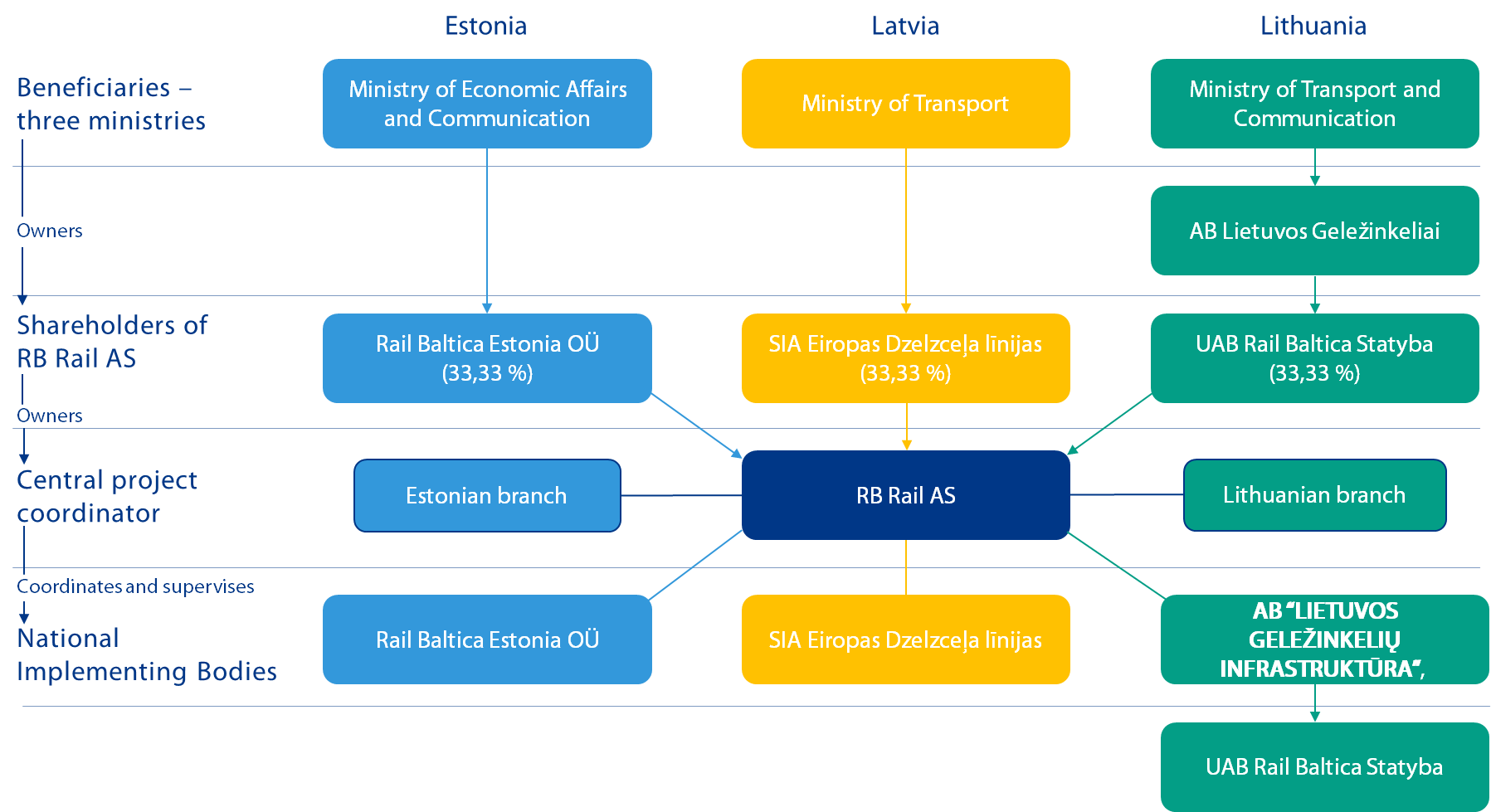 Siekiamas  pagrindinio „Rail Baltica“ globalaus  projekto rezultatas – europinės vėžės (1435 mm) dvipusio geležinkelio linija, skirta tiek keleiviniam, tiek krovininiam transportui, ir reikiama papildoma infrastruktūra (siekiant užtikrinti visišką geležinkelių eksploatavimą). Jis bus sąveikus su TEN-T tinklu likusioje Europos dalyje ir konkurencingas kokybės požiūriu su kitomis regiono transporto rūšimis. Orientacinį projekto įgyvendinimo grafiką ir etapus galima rasti čia: http://www.railbaltica.org/about-rail-baltica/project-timeline/.Viešųjų pirkimų objektas2.1 	RBR paskirta organizuoti konsoliduotąjį preliminarųjį pirkimą geležinkelio balasto, kaip geležinkelio bėgių infrastruktūros dalies, pristatymui. Šiuo pirkimu siekiama užtikrinti ekonomiškai ir techniškai labiausiai įmanomų sprendimų, atitinkančių visus „Rail Baltica“ reikalavimus, diegimą visose trijose Baltijos šalyse (Estijoje, Latvijoje ir Lietuvoje), siekiant maksimaliai padidinti naudą. 2.2 	Jei Bendrojoje sutartyje nenurodyta kitaip, tiekimo apimtis turi būti geležinkelio balastas, matuojamas tonomis, pristatytas į medžiagą/statybos vietą. 2.3 	Geležinkelio balastas turi būti pagamintas pagal 2.2 priede pateiktas technines specifikacijas. Viešųjų pirkimų apimtisPirkimo apimtis yra balasto tiekimas pagal preliminarią sutartį.Balasto tiekimą Tiekėjas organizuoja Kliento nurodytose vietose. Išsamesni pristatymo reikalavimai bus pateikti antrajame pirkimo etape atrinktiems tiekėjams.Numatomi geležinkelio balasto ir preliminarių pristatymo vietų kiekiai (2 lentelė):                                  2lentelė. Numatomi balasto kiekiai ir preliminarūs pristatymo taškai3.4. Balastas Klientui turi būti pristatomas 1 lentelėje aprašytus reikalavimus atitinkančioje būsenoje. Visi pristatymai, neatitinkantys 1 lentelėje aprašytų reikalavimų, atmetami ir pakeičiami tiekėjo sąskaita.3.5. Bet koks būtinas medžiagos perdirbimas, kad atitiktų reikalavimus, atliekamas Tiekėjo sąskaita.3.6. Medžiaga bus pasverta pristatymo vietoje ir (arba) perduodant rangovams.3.7. Prie kiekvienos pateiktos medžiagos partijos pridedamas pristatymo bilietas, kuriame pateikiama ši informacija:a) Paskyrimas – vadovaujantis EN 13450 10.1 punktuŠaltinisPetrografinis tipasGeležinkelio balasto dydisb) Partijos dentifikacinis numeris (ID) ir jos tūrisc) Išsiuntimo datad)Eksploatacinių savybių deklaracija ir CE ženklinimas3.8.  Išsamesnė informacija apie geležinkelio balasto pirkimo apimtį bus pateikta konkurso antrojo etapo metu.4. Orientacinis pristatymo laikotarpis  Perkančioji organizacija yra projektavimo etape, kur rengiamas statybos grafikas, todėl atskirų pirkimo dalių pristatymo grafikai bus nurodyti antrajame pirkimo etape. Dabartiniame pristatymų plane numatyta, kad pristatymai prasidės 2023 m.3 lentelė. Preliminarus prognozuojamas pristatymo grafikas tonomis per metusPriedas Nr. 2.2.Prie ReglamentoKonkurencinė derybų procedūra Nr. RBR 2022/14„Konsoliduotas medžiagų pirkimas: „Rail Baltica“ geležinkelio linijos tiesimui:balasto tiekimas“TECHNINĖ SPECIFIKACIJAGELEŽINKELIO BALASTAS RAIL BALTICA GELEŽINKELIO LINIJAI STATYTIRBCN-RWM-SPC-R-00003Peržiūra: 2.1Turinys1 Įvadas 51.1 5 tikslas1.2 Taikymas 52 Reikalavimai medžiagai 63 Pristatymas ir tvarkymas 74 Kokybės sistema ir dokumentacija 84.1 Bendrieji reikalavimai 84.2 Pristatymo bilietas 84.3 Testavimas ir priėmimas 85 Garantija 96 Literatūra 9APIBRĖŽIMAIŠiame dokumente vartojami šie terminai:ĮžangaTikslasŠioje techninėje specifikacijoje aprašomi minimalūs užsakovui tiekiamo balasto užpildo (pagal Rail Baltica projektavimo gaires RBDG-MAN-014) reikalavimai.Be to, nustatyti minimalūs kokybės užtikrinimo ir kokybės kontrolės (QA/QC) reikalavimai, kurie yra privalomi geležinkelio balasto tiekėjui.Paraiškos pateikimasŠi techninė specifikacija turi būti naudojama aprašant minimalius reikalavimus, keliamus balasto užpildui (pagal EN 13450), kuris bus naudojamas balasto sluoksnio konstrukcijai.Reikalavimai medžiagomsBalasto tipas turi būti natūralus geležinkelio balastas.Balastas turi būti gaminamas pagal EN 13450. Eksploatacinių savybių pastovumo įvertinimo ir patikrinimo (AVCP) lygis turi būti 2+.Balasto užpildas neturi būti laidus ir jame neturi būti kenksmingų ir trapių mineralų ar komponentų pagal šalies, į kurią importuojamos medžiagos, vietiniuose teisės aktuose nustatytus reikalavimus.Balastas turi atitikti šios techninės specifikacijos 1 lentelėje nurodytus reikalavimus.1 lentelė Minimalūs balasto reikalavimai pagal EN 13450E. Balasto gamintojas deklaruoja petrografinį aprašymą pagal EN 932-3. F. Balasto gamintojas pateikia visą informaciją, nurodytą EN 13450 Ch. 10 (įskaitant d ir e) ir pristatymo biliete pateikia informaciją, nurodytą šios Techninės specifikacijos 4.2 skyriuje.Pristatymas ir tvarkymasBalasto tiekimas apima Tiekėjo atliekamą balasto pristatymą į Kliento nurodytus pristatymo punktus, visą reikalingą tvarkymą ir iškrovimą pristatymo punkte. Tiekėjas turi įgyvendinti ir prižiūrėti naudojamos infrastruktūros apsaugos veiklą, kad pristatymo metu nebūtų sunaikinta naudojama infrastruktūra dėl per didelės apkrovos. Balastas Klientui turi būti pristatomas tokios būklės, kuri atitinka šios Techninės specifikacijos 2 skyriuje nurodytus reikalavimus. Bet kokie pristatymai, neatitinkantys šios Techninės specifikacijos 2 skyriuje nurodytų reikalavimų, yra atmetami ir pakeičiami tiekėjo sąskaita. Tiekėjas turi užtikrinti, kad pristatymo ir tvarkymo metu balastas nebūtų užterštas pašalinėmis medžiagomis. Bet kokį būtiną medžiagos perdirbimą, kad atitiktų šios Techninės specifikacijos 2 skyriuje nurodytus reikalavimus, savo lėšomis atlieka Tiekėjas. Mėginių paėmimą po medžiagos perdirbimo organizuoja užsakovas pagal šios Techninės specifikacijos 4.3 skyrių. Visas išlaidas, susijusias su mėginių ėmimu ir tyrimu po medžiagos perdirbimo, apmoka Tiekėjas. Pakartotinis apdorojimas gali būti atliekamas Kliento patalpose tik gavus atskirą Kliento sutikimą. Apmokėjimo pagrindas – pristatyti kiekiai pagal medžiagos svorį Pristatymo punkte. Vandens kiekis pristatytoje medžiagoje neturi viršyti 3 %. Bet koks papildomas vandens kiekis pristatytame geležinkelio balaste pašalinamas iš pristatomų apmokėtų kiekių. Tais atvejais, kai užterštumas dulkėmis viršija vietiniuose teisės aktuose numatytas ribas, Tiekėjas yra atsakingas už būtinų priešpriešinių priemonių taikymą, kad būtų laikomasi šių taisyklių, pvz., medžiagos laistymą tvarkant ir transportuojant. Šias priemones padengia Tiekėjas.Kokybės sistema ir dokumentacijaBendrieji reikalavimaiA. Balasto tiekėjas turi pateikti Kliento gamyklos gamybos kontrolės (FPC) sertifikatą ir medžiagos eksploatacinių savybių deklaraciją (DoP). Eksploatacinių savybių deklaraciją (DoP) pasirašo balasto gamintojas.B. Deklaruojamos savybės turi atitikti minimalius reikalavimus, aprašytus šios techninės specifikacijos 2 skyriuje.C. Deklaruojamos vertės turi būti patvirtintos akredituotos laboratorijos (akredituotos pagal ISO/IEC 17025) išduota (-omis) bandymų ataskaita (-omis), o bandymai atliekami pagal akredituotą bandymų metodiką.D. Visi pateikti dokumentai turi būti išversti į anglų kalbą ir oficialią šalies, į kurią medžiaga importuojama, kalbą.Pristatymo bilietasA. Prie kiekvienos pateiktos medžiagos partijos pridedamas pristatymo bilietas, kuriame turi būti ši informacija:a. Pavadinimas – pagal EN 13450 10.1 punktą:i. Šaltinisii. Petrografinis tipasiii. Geležinkelio balasto dydisb. Partijos ir jos tūrio identifikavimo numeris (ID).c. Išsiuntimo datad. Eksploatacinių savybių deklaracija ir CE ženklasTestavimas ir priėmimasVisi Gamintojo ir/ar Tiekėjo atlikti bandymai turi būti dokumentuojami.Tiekėjas turi suteikti Klientui prieigą prie visų bandymų rezultatų ir bandymų ataskaitų.Klientas pasilieka teisę atlikti papildomą patikrinimą, mėginių ėmimą ir bandymus, kad patikrintų tiekiamos medžiagos savybes. Papildomi mėginiai ir tyrimai gali būti atliekami bet kuriuo metu ir bet kurioje vietoje, įskaitant bet kurias Tiekėjo patalpas.Mėginius paima Klientas. Klientas privalo informuoti Tiekėją ne vėliau kaip prieš 24 valandas iki mėginių paėmimo.Mėginys padalintas į tris atskirus mėginius – A, B ir C mėginius. Mėginiai imami ir sumažinami pagal EN 932-1, EN 932-2, EN 13286-1 arba EN 13450. Mėginio dydis priklauso nuo bandymo. apimties ir turi būti pakankamas numatytam bandymui. A pavyzdys perduodamas tiekėjui ir, jei reikia, turi būti išbandytas. B ir C pavyzdžiai perduodami Klientui ir, jei reikia, turi būti ištirti.Visi laboratoriniai tyrimai turi būti atliekami laboratorijoje, akredituotoje pagal EN ISO/IEC 17025, ir visi bandymo metodai turi būti akredituoti.Pristatytų medžiagų kokybę ir kiekį Klientas gali priimti tik gavęs visą šios Techninės specifikacijos 4 skyriuje nurodytą dokumentaciją ir Kliento organizuotų bandymų bandymų protokolus.Tuo atveju, kai tiriami keli mėginiai, jei vieno mėginio tyrimo rezultatai neatitinka šios Techninės specifikacijos reikalavimų, visa siunta nepristatoma.GarantijaGeležinkelio balasto garantinis laikotarpis yra 3 metai.Garantiniu laikotarpiu tiekiamas geležinkelio balastas turi išlaikyti minimalius medžiagų reikalavimus, nurodytus šios techninės specifikacijos 2 skyriuje.Garantinis laikotarpis prasideda po to, kai Klientas priima pristatytas medžiagas pasirašydamas priėmimo aktą.Tiekėjas turi sudaryti Klientui medžiagų tvarkymo ir sandėliavimo sąlygas, kad būtų išlaikyta tiekiamos medžiagos kokybė.Nuorodos Priedas Nr. 3Prie ReglamentoKonkurencinė derybų procedūra Nr. RBR 2022/14„Konsoliduotas medžiagų pirkimas: „Rail Baltica“ geležinkelio linijos tiesimui:balasto tiekimas“3 priedas: subjektai, kurių pajėgumais kandidatas remiasi patvirtindamas, kad atitinka kvalifikacinius reikalavimusPriedas Nr. 4.1prie ReglamentoKonkurencinė derybų procedūra Nr. RBR 2022/14„Konsoliduotas medžiagų pirkimas: „Rail Baltica“ geležinkelio linijos tiesimui:balasto tiekimas“Priedas Nr. 4.1: kandidato patirtis (NR. 1dalIs)Priedas Nr. 4.2prie ReglamentoKonkurencinė derybų procedūra Nr. RBR 2022/14„Konsoliduotas medžiagų pirkimas: „Rail Baltica“ geležinkelio linijos tiesimui:balasto tiekimas“Priedas Nr. 4.2: kandidato patirtis (NR. 2 dalIs)Priedas Nr. 4.3prie ReglamentoKonkurencinė derybų procedūra Nr. RBR 2022/14„Konsoliduotas medžiagų pirkimas: „Rail Baltica“ geležinkelio linijos tiesimui:balasto tiekimas“Priedas Nr. 4.3: kandidato patirtis (NR. 3 dalIs)Priedas Nr. 4.4prie ReglamentoKonkurencinė derybų procedūra Nr. RBR 2022/14„Konsoliduotas medžiagų pirkimas: „Rail Baltica“ geležinkelio linijos tiesimui:balasto tiekimas“Priedas Nr. 4.4: kandidato patirtis (NR. 4dalIs)Priedas Nr. 4.5prie ReglamentoKonkurencinė derybų procedūra Nr. RBR 2022/14„Konsoliduotas medžiagų pirkimas: „Rail Baltica“ geležinkelio linijos tiesimui:balasto tiekimas“Priedas Nr. 4.5: kandidato patirtis (NR. 5 dalIs)Priedas Nr. 4.6prie ReglamentoKonkurencinė derybų procedūra Nr. RBR 2022/14„Konsoliduotas medžiagų pirkimas: „Rail Baltica“ geležinkelio linijos tiesimui:balasto tiekimas“Priedas Nr. 4.6: kandidato patirtis (NR. 6 dalIs)Priedas Nr. 5prie ReglamentoKonkurencinė derybų procedūra Nr. RBR 2022/14„Konsoliduotas medžiagų pirkimas: „Rail Baltica“ geležinkelio linijos tiesimui:balasto tiekimas“Priedas Nr. 5: Kandidatų finansinio ir Ekonominio pajėgumo patvirtinimas Nr.ReikalavimasPateikti dokumentaiPer paskutinius 3 (trejus) metus iki paraiškos pateikimo kandidatas arba asmuo, kuris yra kandidato valdybos ar stebėtojų tarybos narys, atstovavimo teises turintis asmuo ar prokūros turėtojas, arba asmuo, įgaliotas atstovauti kandidatui filialo veikloje , buvo galutiniu ir neskundžiamu teismo ar prokuratūros sprendimu pripažintas kaltu ir jam paskirta bausmė arba jam buvo taikomos baudžiamosios priemonės dėl bet kurios iš šių nusikalstamų veikų padarymo:a) nusikalstamos organizacijos ar organizuotos grupės, įtrauktos į nusikalstamą organizaciją ar kitą nusikalstamą susivienijimą, steigimas, valdymas, dalyvavimas jos vykdomose nusikalstamose veikose,b) kyšio ėmimas, papirkimas, kyšio reikalavimas, tarpininkavimas kyšininkavimo srityje, dalyvavimas neteisėtuose turtiniuose sandoriuose, draudžiamos naudos gavimas, komercinis papirkimas, neteisėtas naudos gavimas, naudos gavimas ir teikimas, prekyba poveikiu,c) sukčiavimas, turto pasisavinimas ar pinigų plovimas,d) terorizmas, terorizmo finansavimas, teroristinės grupės formavimas ar organizavimas, kelionės terorizmo tikslais, terorizmo rėmimas, terorizmo kurstymas, teroristinis grasinimas arba asmens verbavimas ir mokymas vykdyti teroro aktus,e) prekyba žmonėmis,f) mokesčių ir panašių mokėjimų vengimas.Nėra pareigos pateikti dokumentus (išskyrus atvejus, nurodytus Nuostatų 10.3 skirsnyje), išskyrus atvejus, kai Viešųjų pirkimų komisija specialiai to prašo pagal Viešųjų pirkimų įstatymo 42 straipsnįNustatyta, kad paskutinę paraiškų pateikimo termino (pirmojo etapo) dieną arba tą dieną, kai priimamas sprendimas dėl galimo teisių sudaryti pirkimo sutartį suteikimo (antrajame etape), kandidatas turi mokestinių skolų Latvijoje arba šalyje, kurioje jis įregistruotas arba kurioje yra nuolatinė buveinė, įskaitant ir privalomojo valstybinio socialinio draudimo įmokų skolas, viršijančias iš viso 150 eurų bet kurioje šalyje.Neprivaloma pateikti dokumentų, išskyrus atvejus, kai Viešųjų pirkimų komisija specialiai to prašo pagal Viešųjų pirkimų įstatymo 42 straipsnį.Paskelbta kandidato bankroto byla, sustabdyta kandidato veikla, kandidatas likviduojamas.Nėra pareigos pateikti dokumentus (išskyrus atvejus, nurodytus Reglamento 10.3 skirsnyje), išskyrus atvejus, kai Viešųjų pirkimų komisija specialiai to prašo pagal Viešųjų pirkimų įstatymo 42 straipsnį.Asmuo, rengęs pirkimo procedūros dokumentus (perkančiosios organizacijos pareigūnas ar darbuotojas), viešųjų pirkimų komisijos narys ar ekspertas yra susijęs su kandidatu arba yra suinteresuotas tam tikro kandidato parinkimu, o Perkančioji organizacija negali užkirsti kelio tokiai situacijai priemonėmis, dėl kurių kandidatams taikomi mažesni apribojimai. Laikoma, kad asmuo, rengęs pirkimo procedūros dokumentus (perkančiosios organizacijos pareigūnas ar darbuotojas), viešųjų pirkimų komisijos narys ar ekspertas yra susijęs su kandidatu bet kuriuo iš šių atvejų:a) Jeigu jis ar ji yra dabartinis ir (arba) buvęs darbuotojas, pareigūnas, akcininkas, prokūros turėtojas arba kandidato arba subrangovo narys, jei jie yra juridiniai asmenys, ir jei tokie santykiai su juridiniu asmeniu buvo nutraukti per pastaruosius 24 (dvidešimt keturis) mėnesius.b) Jeigu jis ar ji yra kandidato arba subrangovo, kuris yra juridinis asmuo, tėvas, motina, močiutė, senelis, vaikas, anūkas, įtėvis, įtėvis, brolis, sesuo, pusbrolis, pusbrolis ar sutuoktinis (toliau – giminaitis), kuris yra juridinis asmuo, akcininkas, turintis ne mažiau kaip 10% akcinės bendrovės akcijų, akcinės bendrovės akcininkas, prokūros turėtojas ar pareigūnas.c) Jeigu jis arba ji yra kandidato arba subrangovo, kuris yra fizinis asmuo, giminaitis.Jeigu kandidatas yra tiekėjų grupė, kurią sudaro fiziniai ar juridiniai asmenys, galima daryti prielaidą, kad ryšys su kandidatu yra ir tuo atveju, jei asmuo, rengęs pirkimo procedūros dokumentus (perkančiosios organizacijos pareigūnas ar darbuotojas), viešųjų pirkimų komisijos narys ar ekspertas yra susijęs su partnerių grupės nariu bet kuriuo iš minėtų būdų.Neprivaloma pateikti dokumentų, išskyrus atvejus, kai pagal Viešųjų pirkimų įstatymo 42 straipsnį to konkrečiai prašo Viešųjų pirkimų komisija.Kandidatas turi pranašumą, kuris riboja konkurenciją viešųjų pirkimų procedūroje, jei jis arba su juo susijęs juridinis asmuo konsultavosi su Perkančiąja organizacija arba kitaip dalyvavo rengiant konkursą, ir pranašumui negali būti užkirstas kelias mažiau ribojančiomis priemonėmis, o kandidatas negali įrodyti, kad jo ar jo susijusio juridinio asmens dalyvavimas rengiant viešųjų pirkimų procedūros dokumentus neriboja konkurencijos.Nėra pareigos pateikti dokumentus (išskyrus atvejus, nurodytus Reglamento 10.3 skirsnyje), išskyrus atvejus, kai Viešųjų pirkimų komisija specialiai to prašo pagal Viešųjų pirkimų įstatymo 42 straipsnį.Per pastaruosius 12 (dvylika) mėnesių iki paskutinės paraiškų pateikimo termino dienos (pirmojo etapo) tokiu kompetentingos institucijos sprendimu arba galutiniu ir neskundžiamu teismo sprendimu, kandidatas pripažintas kaltu dėl konkurencijos įstatymų pažeidimo, kuris pasireiškė kaip horizontalaus kartelio susitarimas, išskyrus atvejį, kai atitinkama institucija, nustačiusi konkurencijos įstatymų pažeidimą, atleido kandidatą nuo baudos arba sumažino baudą už bendradarbiavimą pagal atleidimo nuo baudų programą.Nėra pareigos pateikti dokumentus (išskyrus atvejus, nurodytus Reglamento 10.3 skirsnyje), išskyrus atvejus, kai Viešųjų pirkimų komisija specialiai to prašo pagal Viešųjų pirkimų įstatymo 42 straipsnį.Per pastaruosius 3 (trejus) metus iki paskutinės paraiškų pateikimo dienos (pirmojo etapo) kompetentingos institucijos sprendimu arba teismo sprendimu arba prokuroro nutartimi dėl bausmės, kai toks sprendimas yra galutinis ir neskundžiamas, kandidatas pripažintas kaltu dėl pažeidimo, kuris pasireiškė kaip vieno ar kelių asmenų, neturinčių reikiamo darbo leidimo, įdarbinimas arba jeigu tokie asmenys neturėjo leidimo gyventi Europos Sąjungos valstybėje narėje.Nėra pareigos pateikti dokumentus (išskyrus atvejus, nurodytus Reglamento 10.3 skirsnyje), išskyrus atvejus, kai Viešųjų pirkimų komisija specialiai to prašo pagal Viešųjų pirkimų įstatymo 42 straipsnį.Per pastaruosius 12 (dvylika) mėnesių iki paskutinės paraiškų pateikimo termino dienos (pirmojo etapo) kompetentingos institucijos sprendimu arba teismo sprendimu arba prokuroro nutartimi dėl bausmės, kai toks sprendimas yra galutinis ir neskundžiamas, kandidatas pripažintas kaltu dėl pažeidimo, kuris pasireiškė kaip asmens įdarbinimas be rašytinės darbo sutarties, ir per norminiuose teisės aktuose nustatytą terminą nepateikus deklaracijos apie tokio  darbuotojo įdarbinimą, kai deklaracijos pateikimas  apie pradedančius dirbti asmenis yra privalomas.Nėra pareigos pateikti dokumentus (išskyrus atvejus, nurodytus Reglamento 10.3 skirsnyje), išskyrus atvejus, kai Viešųjų pirkimų komisija specialiai to prašo pagal Viešųjų pirkimų įstatymo 42 straipsnį.Kandidatas pateikė melagingą informaciją, siekdamas įrodyti, atitikimą šio skirsnio nuostatų reikalavimams arba visai nepateikė reikiamos informacijos.Neprivaloma pateikti dokumentų, išskyrus atvejus, kai pagal Viešųjų pirkimų įstatymo 42 straipsnį to konkrečiai prašo Viešųjų pirkimų komisija.Kandidatas yra registruota ofšorinė bendrovė (juridinis asmuo) arba ofšorinė asmenų asociacija (konsorciumas).Neprivaloma pateikti dokumentų, išskyrus atvejus, kai pagal Viešųjų pirkimų įstatymo 42 straipsnį to konkrečiai prašo Viešųjų pirkimų komisija.Kandidato, registruoto Latvijos Respublikoje, savininkas ar akcininkas (turintis daugiau kaip 25% akcinio kapitalo) yra registruota ofšorinė bendrovė (juridinis asmuo) arba asmenų ofšorinė asociacija.Neprivaloma pateikti dokumentų, išskyrus atvejus, kai pagal Viešųjų pirkimų įstatymo 42 straipsnį to konkrečiai prašo
 Viešųjų pirkimų komisija.Asmuo, kurio galimybėmis Kandidatas remiasi, yra registruota ofšorinė bendrovė (juridinis asmuo) arba asmenų ofšorinė asociacija.Neprivaloma pateikti dokumentų, išskyrus atvejus, kai pagal Viešųjų pirkimų įstatymo 42 straipsnį to konkrečiai prašo Viešųjų pirkimų komisija.Kandidato nurodyti subrangovai, kurių sutarties dalis lygi arba viršija 10% sutarties kainos, arba asmuo, kurio galimybėmis remiasi kandidatas, yra registruota ofšorinė bendrovė (juridinis asmuo) arba asmenų ofšorinė asociacija.Neprivaloma pateikti dokumentų, išskyrus atvejus, kai Viešųjų pirkimų komisija specialiai to prašo pagal Viešųjų pirkimų įstatymo 42 straipsnį šio konkurso 2- ajame  etapeTarptautinės ar nacionalinės sankcijos arba esminės Europos Sąjungos (ES) ar Šiaurės Atlanto sutarties organizacijos (NATO) valstybės narės sankcijos, darančios poveikį finansų ir kapitalo rinkos interesams, skirtos:Kandidatui arba asmeniui, kuris yra kandidato valdybos ar stebėtojų tarybos narys, tikrasis savininkas, [atstovas arba prokūros turėtojas, arba asmeniui, įgaliotam atstovauti kandidatui filialo veikloje,Partnerių grupės nariui arba asmeniui, kuris yra bendrovės valdybos ar stebėtojų tarybos narys, tikrasis savininkas1 [2], atstovas arba prokūros turėtojas (jei kandidatas yra bendrija),ir tokios sankcijos gali turėti įtakos viešųjų pirkimų sutarties vykdymui.Neprivaloma  pateikti dokumentus, išskyrus atvejus, kai Viešųjų pirkimų komisija specialiai to prašo pagal Latvijos Respublikos tarptautinių sankcijų ir nacionalinių sankcijų įstatymo 11 straipsnio 1 dalį šio konkurso 2-ajame etape.4.1.1. –4.1.8. skyriuose aprašyti pašalinimo pagrindai taip pat taikomi kiekvienam tiekėjų grupės nariui, jei kandidatas yra tiekėjų grupė, ir kiekvienam asmeniui, kurio pajėgumais kandidatas remiasi, kad atitiktų kvalifikacinius reikalavimus.4.1.2. –4.1.8. skyriuose aprašyti pašalinimo pagrindai taip pat taikomi kiekvienam šio konkurso antrojo etapo konkurso dalyvio nurodytam subrangovui, kurio darbų dalis lygi arba viršija 10% visos sutarties kainos.Neprivaloma  pateikti dokumentus (išskyrus atvejus, nurodytus Nuostatų 10.3 skirsnyje), išskyrus atvejus, kai Viešųjų pirkimų komisija specialiai to prašo pagal Viešųjų pirkimų įstatymo 42 straipsnį.Neprivaloma  pateikti dokumentus, išskyrus atvejus, kai Viešųjų pirkimų komisija specialiai to prašo pagal Viešųjų pirkimų įstatymo 42 straipsnį antrajame šio konkurso etape.Nr.ReikalavimasPateikti dokumentaiKandidatas ar visi tiekėjų grupės  nariai (jei kandidatas yra tiekėjų grupė) arba asmenys, kurių pajėgumais remiasi kandidatas, turi būti įregistruoti Įmonių registre arba Gyventojų registre arba lygiaverčiame registre savo gyvenamojoje šalyje, jeigu pagal atitinkamos šalies teisės aktus reikalaujama įregistruoti fizinius ar juridinius asmenis.Kandidatui, kiekvienam tiekėjų grupės nariui (jei kandidatas yra tiekėjų grupė), asmeniui, kurio pajėgumais remiasi kandidatas, kuris yra Latvijoje registruotas juridinis asmuo, Perkančioji organizacija  pačią informaciją patikrina viešai prieinamose duomenų bazėse.Kandidatas, kiekvienas tiekėjų grupės narys (jei kandidatas yra tiekėjų grupė), asmuo, kurio pajėgumais remiasi kandidatas, fizinis asmuo – asmens tapatybės kortelės ar paso kopija.Kandidatui, kiekvienam tiekėjų grupės nariui (jei kandidatas yra tiekėjų grupė), asmeniui, kurio pajėgumais remiasi kandidatas, kuris yra užsienyje registruotas juridinis asmuo (turintis nuolatinę gyvenamąją vietą užsienyje) – galiojančio registracijos liudijimo arba panašaus dokumento, išduoto užsienio institucijos, atsakingos už juridinių asmenų registraciją jų gyvenamosios vietos šalyje, kopiją, iš kurios galima nustatyti bent registracijos faktą, tikruosius savininkus, juridinius atstovus (pareigūnus) ir prokūros turėtojus (jei tokių yra).Nr.ReikalavimasPateikti dokumentaiVidutinė kandidato finansinė apyvarta per pastaruosius 3 (trejus) finansinius metus (2018, 2019, 2020 m.) yra ne mažesnė kaip:10 000 000 mln. EUR, jei kandidatas pateikia paraišką 1 daliai;10 000 000  mln. EUR, jei kandidatas pateikia paraišką 2 daliai;10 000 000  mln. EUR, jei kandidatas pateikia paraišką  3 daliai.10 000 000  mln. EUR, jei kandidatas pateikia paraišką  4 daliai.10 000 000  mln. EUR, jei kandidatas pateikia paraišką  5 daliai.20 000 000  mln. EUR, jei kandidatas pateikia paraišką  6 daliai.Jei Kandidatas yra tiekėjų grupė (konsorciumas), tai visų tiekėjų gruoės narių apyvarta kartu turi atitikti pirmiau nurodytą reikalavimą.Jei kandidatas pateikia paraišką kelioms pirkimo dalims, kandidatas arba visi tiekėjų grupės nariai kartu (jei kandidatas yra tiekėjų grupė), vidutinė finansinė apyvarta per paskutinius 3 (trejus) finansinius metus (2019, 2020, 2021) yra ne mažesnė už kiekvienos pirkimo dalies, kuriai kandidatas pateikė paraišką, vidutinės finansinės apyvartos verčių sumą.Tuo atveju, kai vidutinė ribotos atsakomybės akcinės bendrovės nario finansinė apyvarta (kaip apibrėžta Latvijos komercijos įstatyme X skyriuje) viršija jos investicijas į ribotos atsakomybės bendriją, vidutinė finansinė apyvarta pripažįstama investicijos į ribotos atsakomybės bendriją suma.Tuo atveju, kai kandidatas arba tiekėjų grupės narys (jei kandidatas yra tiekėjų grupė rinkoje veikia trumpiau nei 3 (trejus) metus, reikalavimas įvykdomas per faktinį kandidato veiklos laikotarpį.Jei kandidato finansiniai metai skiriasi nuo reglamente nurodytų finansinių metų (2018, 2019, 2020) arba finansinės ataskaitos nėra, nurodoma ankstesnių trejų finansinių metų finansinė apyvarta, kurių turima finansinė ataskaita.Užpildytas ir Kandidato pasirašytas priedas Nr. 5Audituotos arba Kandidato patvirtintas (tik tuo atveju, jei pagal tiekėjo gyvenamosios vietos šalies įstatymą nereikalaujama audituotos metinės finansinės ataskaitos) 2019, 2020, 2021 finansinių metų metinės ataskaitos, kuriose nurodoma kandidato ir kiekvieno tiekėjų grupės nario, įmonės, kurių pajėgumais kandidatas remiasi, apyvarta ir kuris bus finansiškai atsakingas už sutarties vykdymą (jei kandidatas yra tiekėjų grupė). Jei 2021 finansinių metų metinės ataskaitos dar nėra, Kandidatas turi pateikti kitus dokumentus, įrodančius Kandidato metinę finansinę apyvartą 2020 finansiniais metais.Ribotos atsakomybės ūkinei bendrijai (kaip apibrėžta Latvijos komercinėje teisėje X skyriuje) – papildomas dokumentas, įrodantis ribotos atsakomybės partnerio investicijų dydį (partnerystės susitarimas arba panašaus privalomo teisinio poveikio dokumentas).Jei paraišką pateikia tiekėjų grupė, kandidatas nurodo tiekėjų grupės narį, kurio pajėgumais kandidatas remiasi, kad patvirtintų jo finansinius ir ekonominius rezultatus ir kuris bus finansiškai ir ekonomiškai atsakingas už sutarties vykdymą, įskaitant šią informaciją bendradarbiavimo sutartyje (arba ketinimo pasirašyti susitarimą laiške), numatytą 6.4.3.Nr.ReikalavimasPateikti dokumentaiKandidatams, pateikusiems paraišką daliai Nr. 1.Per pastaruosius 5 (penkerius) metus iki paraiškos pateikimo dienos (2021, 2020 m., 2019 m., 2018 m., 2017 m. ir 2022 m. iki paraiškos pateikimo) per bet kurį nepertraukiamą 12 mėnesių laikotarpį kandidatas įvykdė bent 1 (vieną) arba kelias sutartį/- is/tiekimą/- us užpildų su šiais parametrais:    pagaminti pagal vieną ar kelis standartus EN 13450, EN 13043,  EN 12620, EN 13242, EN 13285 arba lygiaverčius standartus (norint įrodyti reikiamą tiekimo kiekį, Kandidatas gali sujungti kelis EN standartus);suderinti su CE (Europos atitikties) ženklinimo reikalavimais;pagaminti bent pagal AVCP 2+ lygį. vienam ar keliems klientams infrastruktūros projektų (kelių, žemės darbų, betoninių konstrukcijų ir kt.) statybai už bendrą 50 000 tonų sumą.  Kandidatams, pateikusiems paraišką Nr. 2.Per pastaruosius 5 (penkerius) metus iki paraiškos pateikimo dienos (2021, 2020 m., 2019 m., 2018 m., 2017 m. ir 2022 m.  iki paraiškos pateikimo) per bet kurį nepertraukiamą 12 mėnesių laikotarpį kandidatas įvykdė bent 1 (vieną) arba kelias sutartį/- is/tiekimą/- us užpildų su šiais parametrais:pagaminti pagal vieną ar kelis standartus EN 13450, EN 12620, EN 13242, EN 13285 arba lygiaverčius standartus (norint įrodyti reikiamą tiekimo kiekį, Kandidatas gali sujungti kelis EN standartus);suderinti su CE (Europos atitikties) ženklinimo reikalavimais;pagaminti bent pagal AVCP 2+ lygį. vienam ar keliems klientams infrastruktūros projektų (kelių, žemės darbų, betoninių konstrukcijų ir kt.) statybai už bendrą 50 000 tonų sumą.Kandidatams, pateikusiems paraišką Nr. 3.Per pastaruosius 5 (penkerius) metus iki paraiškos pateikimo dienos (2021, 2020 m., 2019 m., 2018 m., 2017 m. ir 2022 m. iki paraiškos pateikimo) per bet kurį nepertraukiamą 12 mėnesių laikotarpį kandidatas įvykdė bent 1 (vieną) arba kelias sutartį/- is/tiekimą/- us užpildų su šiais parametrais:pagaminti pagal vieną ar kelis standartus EN 13450, EN 13043, EN 12620, EN 13242, EN 13285 arba lygiaverčius standartus (norint įrodyti reikiamą tiekimo kiekį, Kandidatas gali sujungti kelis EN standartus);suderinti su CE (Europos atitikties) ženklinimo reikalavimais;pagaminti bent pagal AVCP 2+ lygį. vienam ar keliems klientams infrastruktūros projektų (kelių, žemės darbų, betoninių konstrukcijų ir kt.) statybai už bendrą 50 000 tonų sumą. Kandidatams, pateikusiems paraišką Nr. 4.Per pastaruosius 5 (penkerius) metus iki paraiškos pateikimo dienos (2021, 2020 m., 2019 m., 2018 m., 2017 m. ir 2022 m. iki paraiškos pateikimo) per bet kurį nepertraukiamą 12 mėnesių laikotarpį kandidatas įvykdė bent 1 (vieną) arba kelias sutartį/- is/tiekimą/- us užpildų su šiais parametrais:pagaminti pagal vieną ar kelis standartus EN 13450, EN 13043, EN 12620, EN 13242, EN 13285 arba lygiaverčius standartus (norint įrodyti reikiamą tiekimo kiekį, Kandidatas gali sujungti kelis EN standartus);suderinti su CE (Europos atitikties) ženklinimo reikalavimais;pagaminti bent pagal AVCP 2+ lygį. vienam ar keliems klientams infrastruktūros projektų (kelių, žemės darbų, betoninių konstrukcijų ir kt.) statybai už bendrą 50 000 tonų sumą. Kandidatams, pateikusiems paraišką Nr. 5.Per pastaruosius 5 (penkerius) metus iki paraiškos pateikimo dienos (2021, 2020 m., 2019 m., 2018 m., 2017 m. ir 2022 m.  iki paraiškos pateikimo) per bet kurį nepertraukiamą 12 mėnesių laikotarpį kandidatas įvykdė bent 1 (vieną) arba kelias sutartį/- is/tiekimą/- us užpildų su šiais parametrais:pagaminti pagal vieną ar kelis standartus EN 13450, EN 13043, EN 12620, EN 13242, EN 13285 arba lygiaverčius standartus (norint įrodyti reikiamą tiekimo kiekį, Kandidatas gali sujungti kelis EN standartus);suderinti su CE (Europos atitikties) ženklinimo reikalavimais;pagaminti bent pagal AVCP 2+ lygį. vienam ar keliems klientams infrastruktūros projektų (kelių, žemės darbų, betoninių konstrukcijų ir kt.) statybai už bendrą 50 000 tonų sumą.  Kandidatams, pateikusiems paraišką Nr. 6.Per pastaruosius 5 (penkerius) metus iki paraiškos pateikimo dienos (2021, 2020 m., 2019 m., 2018 m., 2017 m. ir 2022 m. iki paraiškos pateikimo) per bet kurį nepertraukiamą 12 mėnesių laikotarpį kandidatas įvykdė bent 1 (vieną) arba kelias sutartį/- is/tiekimą/- us užpildų su šiais parametrais:pagaminti pagal vieną ar kelis standartus EN 13450, EN 13043,  EN 12620, EN 13242, EN 13285 arba lygiaverčius standartus (norint įrodyti reikiamą tiekimo kiekį, Kandidatas gali sujungti kelis EN standartus);suderinti su CE (Europos atitikties) ženklinimo reikalavimais;pagaminti bent pagal AVCP 2+ lygį. vienam ar keliems klientams infrastruktūros projektų (kelių, žemės darbų, betoninių konstrukcijų ir kt.) statybai už bendrą 100 000 tonų sumą. Kandidatams, pateikusiems paraišką kelioms dalims:Jei Kandidatas teikia paraišką kelioms dalims, turi būti sujungti patirties reikalavimai tiekiamiems atskirų dalių kiekiams.Užpildytas ir pasirašytas priedas Nr. 4.1 – 4.6, kuriame pateikiamas kandidato įvykdytų sutarčių ir (arba) tiektų prekių aprašymas.  Pirkimo komisija turi teisę pareikalauti, kad Kandidatas pateiktų užsakovų atsiliepimus, kad būtų patikrinta priede Nr. 4.1.-4.6 pateikta  informacija (atsiliepimų teikti neprivalo, tik tuo atveju, jei to pareikalaus Pirkimo komisija).Kandidatas turi pateikti  dokumentus, įrodančius atitiktį 4.4.2 punkto a) b) ir c) reikalavimams.Kad įrodytų atitiktį Kandidatas gali pateikti, pvz., pateikto (-ų) suvestinio (-ių) rodiklio (-ų) eksploatacinių savybių deklaraciją (DoP), dokumentą, patvirtinantį suvestinio (-ių) rodiklio (-ų) suderinamumą su CE (Conformité Européenne), Gamyklos produkcijos kontrolės (FPC) tiekiamo (-ų) užpildo (-ų) sertifikatą pagal vieną ar kelis standartus EN 13450, EN 13043,  EN 12620, EN 13242, EN 13285 arba lygiavertį, dokumentai įrodantys, kad laikomasi bent 2+ AVCP lygio, arba bet kuris kitas dokumentas, įrodantis atitiktį 4.4.2 punktui.Jei Kandidatas teikia atitikties lygiaverčiams standartams dokumentus, Kandidatas turi pateikti atitinkamų institucijų, akredituotų Europos Sąjungos valstybės narės norminių aktų nustatyta tvarka, pažymėjimo kopiją, įrodančią, kad standartas atitinka vieną ar kelis standartus pagal EN 13450, EN 13043,   EN 12620, EN 13242, EN 13285.Norėdami parengti Kliento atsiliepimą, žr. gaires, pridėtas kaip priedas Nr. 6. Atkreipkite dėmesį, kad prašymai nebus atmesti, jei informaciniame laiške pateikta informacija neįtrauks viso turinio, pateikto priede Nr. 6. Informaciniai laiškai taip pat gali būti rengiami ir pateikiami paties kliento (kandidato) pageidaujama forma.NeDokumentasAtitinkama E-Tenders sistemos (https://www.eis.gov.lv/EKEIS/Supplier/) dalis, kurioje įkeliamas dokumentasUžpildyta paraiškos forma pagal 1.1 – 1.6 priedąAtrankos reikalavimaiDokumentai, patvirtinantys pasirašymo teisę (atstovavimas):Dokumentas, patvirtinantis kandidato atstovo arba kiekvieno partnerystės nario (jei kandidatas yra tiekėjų grupė), pasirašiusio pasiūlymą dėl šio konkurso ir bet kurio kito į pasiūlymą įtraukto dokumento (pvz., partnerystės susitarimo, bendradarbiavimo susitarimo, ketinimų protokolo ir t. t.) pasirašymo (atstovavimo) teisę.Dokumentas, patvirtinantis asmens, kurio pajėgumais kandidatas remiasi siekdamas atitikti Reglamente nustatytus kvalifikacinius kriterijus ir kuris pasirašė visus į pasiūlymą įtrauktus dokumentus (susitarimą dėl korporacijos, ketinimų protokolą ir kt.), atstovo parašo (atstovavimo) teisęKiti reikalavimaiPartnerystės (konsorciumo) steigimą patvirtinantys dokumentai Jei paraišką pateikia tiekėjų grupė, paraiškoje pateikiama visų grupės  narių pasirašyta sutartis (arba ketinimo sudaryti sutartį raštas arba kitas panašus dokumentas) dėl dalyvavimo konkurse, kuri:išvardija kiekvieno tiekėjų grupės nario atsakomybę ir bendrą įsipareigojimą vykdyti Viešųjų pirkimų sutartį;įgalioja vieną pagrindinį narį pasirašyti paraišką ir kitus dokumentus, gauti ir pateikti nurodymus tiekėjų grupės narių vardu ir kuriam bus atliekami visi mokėjimai.Kiti reikalavimaiInformacija ir dokumentai (įskaitant bet neapsiribojant, dokumentais,  nurodytais 4.2 – 4.4 punktuose), patvirtinantys, kad kandidatas atitinka kandidatų atrankos kriterijus arba atitinkamą EBVPD.Atrankos reikalavimai/Kiti dokumentaiInformacija ir dokumentai, susiję su subjektais, kurių pajėgumais remiasi kandidatas (pagal Reglamento 4.6 punktą) (jei taikoma)Kiti reikalavimaiInformacija ir dokumentai pagal 10.3 punktą  (jei taikoma)Kiti reikalavimaiPirkimo dalisNumatoma apimtis,m3 and tNumatoma preliminarios sutarties vertė kiekvienam pristatymo taškui Dalis Nr.1: Geležinkelio balasto tiekimas Talino regionui Estijoje 665 605 m31 098 250 t18 288 139   Dalis Nr. 2 : Geležinkelio balasto tiekimas į Pernu regioną Estijoje634 781 m31 047 389 t17 441 201   Dalis Nr 3: Geležinkelio balasto tiekimas Iecavos rajonui Latvijoje591 346 m3975 720 t16 247 768   Dalis Nr.4 Geležinkelio balasto tiekimas į Skultės rajoną Latvijoje694 659 m31 146 187 t19 086 393   Dalis Nr. 5: Geležinkelio balasto tiekimas į Panevėžio regioną Lietuvoje652 624  m31 076 829  t17 931 436   Dalis Nr. 6: Geležinkelio balasto tiekimas Kauno regionui (Lenkijos siena – Kaunas – Vilnius) Lietuvoje 1 492 400 m32 462 460  t41 005 075   PASTABOS: Numatytas kiekis tonomis grindžiamas tariamu sutankinto balasto tankiu 1,65 tonos/m3. Galutinis kiekis tonomis nustatomas atsižvelgiant į faktinį balasto junginio dalelių tankį. Tikslios pristatymo vietos bus nurodytos antrame pirkimo etape.PASTABOS: Numatytas kiekis tonomis grindžiamas tariamu sutankinto balasto tankiu 1,65 tonos/m3. Galutinis kiekis tonomis nustatomas atsižvelgiant į faktinį balasto junginio dalelių tankį. Tikslios pristatymo vietos bus nurodytos antrame pirkimo etape.PASTABOS: Numatytas kiekis tonomis grindžiamas tariamu sutankinto balasto tankiu 1,65 tonos/m3. Galutinis kiekis tonomis nustatomas atsižvelgiant į faktinį balasto junginio dalelių tankį. Tikslios pristatymo vietos bus nurodytos antrame pirkimo etape.Lot and Region \ Year2024202520262027 +Dalis Nr.1: Talino regionas833 520264 750Dalis Nr.2: Pärnu regionas153 460893 940Dalis Nr.3: Iecava regionas154 290539 840422 740Dalis Nr.4: Skulte regionas71 610867 640330 930Dalis Nr. 5: Panevežio regionas38 950975 00062 890Dalis Nr. 6: Kauno regionas (Lenkijos siena – Kaunas – Vilnius)561 73056 780325 5801 518 310TerminasApibrėžimasKlientasPrekes perka RB Rail AS ir/arba bet kuri Sabiedrība ar ierobežotu atbildību “EIROPAS DZELZCEĻA LĪNIJAS”, Osaühing Rail Baltic Estonia ir AB “LTG Infra”.Tiekėjas Tiekėjas tiekėjas sudarė Sutartį gaminti (arba pagaminti jo vardu) ir tiekti Pirkėjui prekes, kaip nurodyta toliau ir laikantis šios techninės specifikacijos ir sutarties.Pristatymo vieta Bet kuri Kliento nurodyta pristatymo vieta.PropertyReferenceCategory (requirement)Grading EN 13450, Clause 6.3 Category F (31,5 to 63 mm)Fines content EN 13450, Clause 6.5 Category A (0,5%) Shape index EN 13450, Clause 6.6.2 SI20 Particle length EN 13450, Clause 6.7 Category D (12%) Resistance to fragmentation EN 13450, Clause 7.2 LARB 16 Resistance to wear EN 13450, Clause 7.3 MDERB 11 Resistance to freezing and thawing (assessed based on water absorption) EN 13450, Clause 7.4.3 WAcm 0,5 Sonnenbrand EN 13450, Clause 7.5 No signs of Sonnenbrand are allowed Ref:Documento numeris:Documento pavadinimas:1.RBDG-MAN-014Rail Baltica Design Guidelines “Railway Superstructure – Track”2.EN 13450European Standard “Aggregates for railway ballast”